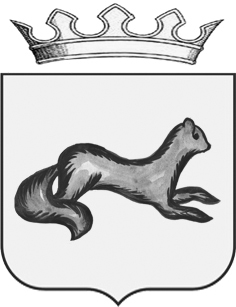 АДМИНИСТРАЦИЯ  ОБОЯНСКОГО РАЙОНАКУРСКОЙ ОБЛАСТИП О С Т А Н О В Л Е Н И Еот 30.12.2016                                                                                            №_583__Обоянь          О внесении изменений в подпрограмму «Развитие сети автомобильных дорог в Обоянском районе Курской области на 2016 год»  муниципальной программы  муниципального района «Обоянский район» Курской области «Развитие транспортной системы, обеспечение перевозки пассажиров в Обоянском районе Курской области и безопасности дорожного движения на 2016 год»              В соответствии  со ст. 15 Федерального закона от 06.10.2003 № 131-ФЗ «Об общих принципах организации местного самоуправления в Российской Федерации»,    во исполнение   постановления Администрации Обоянского района от 03.10.2016  №389 «Об утверждении Перечня муниципальных программ муниципального района «Обоянский район» Курской области, с решением Представительного Собрания Обоянского района Курской области от 22.12.2016 № 12/61-III «О внесении изменений и дополнений в решение Представительного собрания Обоянского района Курской области от 23.12.2015 №16-67-III «О бюджете муниципального района» Обоянский район Курской области на 2016 год», Администрация Обоянского района ПОСТАНОВЛЯЕТ:          1.   Внести следующие изменения в подпрограмму «Развитие сети автомобильных дорог в Обоянском районе Курской области на 2016 год»  муниципальной программы  муниципального района «Обоянский район» Курской области «Развитие транспортной системы, обеспечение перевозки пассажиров в Обоянском районе Курской области и безопасности дорожного движения на 2016 год», утвержденную постановлением Администрации Обоянского района Курской области от 13.11.2015 №6871.1. В паспорте подпрограммы «объемы финансирования подпрограммы» на 2016 год цифры «9576,9» заменить на «19358,18».1.2. Приложения №3,4,5 изложить в новой редакции согласно приложениям №1,2,3 к настоящему постановлению соответственно. 2.  Разместить данное постановление на официальном сайте муниципального района  «Обоянский район» Курской области в сети «Интернет».  3. Контроль исполнения настоящего постановления возложить на заместителя Главы Администрации Обоянского района Э.В. Губанова.        4. Постановление вступает в силу со дня его официального опубликования.Глава  Обоянского района                                                              Н. В. ЧерноусовА.С. Заикина(47141)2-24-45Приложение №1 к постановлению                                                                                                                                                                                          Администрации Обоянского района		от  30.12.2016     №583Прогнозсводных показателей муниципальных заданий на оказаниемуниципальных услуг муниципальными учреждениями по подпрограммеПриложение №2 к постановлению                                                                                                                                                                                          Администрации Обоянского района		от  30.12.2016     №583Ресурсное обеспечение реализации подпрограммы за счёт средств бюджета  муниципального  района 	Приложение №3 к постановлению                                                                                                                                                                                          Администрации Обоянского района		От30.12.2016      №583Ресурсное обеспечение и прогнозная (справочная) оценка расходов бюджетамуниципального района на реализацию целей муниципальной Подпрограммы                                                                                                                                                                                                                (тыс. рублей)Наименование услуги, показателя объема услуги,     Подпрограммы, основного мероприятия, мероприятия ВЦПЗначение показателя объема услуги Значение показателя объема услуги Значение показателя объема услуги Расходы бюджета муниципального района, областного и федерального бюджетов на оказание  муниципальной услуги, тыс. руб.Расходы бюджета муниципального района, областного и федерального бюджетов на оказание  муниципальной услуги, тыс. руб.Расходы бюджета муниципального района, областного и федерального бюджетов на оказание  муниципальной услуги, тыс. руб.Наименование услуги, показателя объема услуги,     Подпрограммы, основного мероприятия, мероприятия ВЦПпервый финансовый годвторой годтретий  год    
первый финансовый годвторой год    
третийгод    
123456Подпрограмма «Развитие сети автомобильных дорог в Обоянском районе Курской области на 2015-2017 годы»  муниципальной программы  муниципального района «Обоянский район» Курской области «Развитие транспортной системы, обеспечение перевозки пассажиров в Обоянском районе Курской области и безопасности дорожного движения на 2015-2017 годы»Подпрограмма «Развитие сети автомобильных дорог в Обоянском районе Курской области на 2015-2017 годы»  муниципальной программы  муниципального района «Обоянский район» Курской области «Развитие транспортной системы, обеспечение перевозки пассажиров в Обоянском районе Курской области и безопасности дорожного движения на 2015-2017 годы»Подпрограмма «Развитие сети автомобильных дорог в Обоянском районе Курской области на 2015-2017 годы»  муниципальной программы  муниципального района «Обоянский район» Курской области «Развитие транспортной системы, обеспечение перевозки пассажиров в Обоянском районе Курской области и безопасности дорожного движения на 2015-2017 годы»Подпрограмма «Развитие сети автомобильных дорог в Обоянском районе Курской области на 2015-2017 годы»  муниципальной программы  муниципального района «Обоянский район» Курской области «Развитие транспортной системы, обеспечение перевозки пассажиров в Обоянском районе Курской области и безопасности дорожного движения на 2015-2017 годы»Подпрограмма «Развитие сети автомобильных дорог в Обоянском районе Курской области на 2015-2017 годы»  муниципальной программы  муниципального района «Обоянский район» Курской области «Развитие транспортной системы, обеспечение перевозки пассажиров в Обоянском районе Курской области и безопасности дорожного движения на 2015-2017 годы»Подпрограмма «Развитие сети автомобильных дорог в Обоянском районе Курской области на 2015-2017 годы»  муниципальной программы  муниципального района «Обоянский район» Курской области «Развитие транспортной системы, обеспечение перевозки пассажиров в Обоянском районе Курской области и безопасности дорожного движения на 2015-2017 годы»Подпрограмма «Развитие сети автомобильных дорог в Обоянском районе Курской области на 2015-2017 годы»  муниципальной программы  муниципального района «Обоянский район» Курской области «Развитие транспортной системы, обеспечение перевозки пассажиров в Обоянском районе Курской области и безопасности дорожного движения на 2015-2017 годы»Наименование услуги и ее содержание:         Основное мероприятие:  Расходы местных бюджетов на капитальный ремонт, ремонт и содержание автомобильных дорог общего пользования местного значенияКапитальный ремонт, ремонт и содержание автомобильных дорог общего пользования местного значения          1,6----СтатусНаименование      
муниципальной 
Подпрограммы, основного мероприятия,
Наименование      
муниципальной 
Подпрограммы, основного мероприятия,
Ответственный  
исполнитель,   
соисполнители,  
 участникиКод бюджетной   
   классификации   
Код бюджетной   
   классификации   
Код бюджетной   
   классификации   
Код бюджетной   
   классификации   
Расходы  (тыс. руб.), годыРасходы  (тыс. руб.), годыРасходы  (тыс. руб.), годыСтатусНаименование      
муниципальной 
Подпрограммы, основного мероприятия,
Наименование      
муниципальной 
Подпрограммы, основного мероприятия,
Ответственный  
исполнитель,   
соисполнители,  
 участникиГРБСРзПрЦСРВРпервый
финансовый годвторой год    
планового 
периодатретий год    
планового 
периода122345678910
Подпрограмма «Развитие сети автомобильных дорог в Обоянском районе Курской области на 2016 год»  муниципальной программы  муниципального района «Обоянский район» Курской области «Развитие транспортной системы, обеспечение перевозки пассажиров в Обоянском районе Курской области и безопасности дорожного движения на 2016 год»«Развитие сети автомобильных дорог в Обоянском районе Курской области на 2016 год»  муниципальной программы  муниципального района «Обоянский район» Курской области «Развитие транспортной системы, обеспечение перевозки пассажиров в Обоянском районе Курской области и безопасности дорожного движения на 2016 год»всего, в том числе:           X    X  X   X   19358,18--
Подпрограмма «Развитие сети автомобильных дорог в Обоянском районе Курской области на 2016 год»  муниципальной программы  муниципального района «Обоянский район» Курской области «Развитие транспортной системы, обеспечение перевозки пассажиров в Обоянском районе Курской области и безопасности дорожного движения на 2016 год»«Развитие сети автомобильных дорог в Обоянском районе Курской области на 2016 год»  муниципальной программы  муниципального района «Обоянский район» Курской области «Развитие транспортной системы, обеспечение перевозки пассажиров в Обоянском районе Курской области и безопасности дорожного движения на 2016 год»отдел промышленности, строительства, транспорта, связи, ЖКХ, архитектуры и градостроительства Администрации Обоянского района001X  X   X   19358,18--
Подпрограмма Основное мероприятие: Расходы местных бюджетов на капитальный ремонт, ремонт и содержание автомобильных дорог общего пользования местного значенияКапитальный ремонт, ремонт и содержание автомобильных дорог общего пользования местного значенияОсновное мероприятие: Расходы местных бюджетов на капитальный ремонт, ремонт и содержание автомобильных дорог общего пользования местного значенияКапитальный ремонт, ремонт и содержание автомобильных дорог общего пользования местного значения00100104090409112 03 С142411201П14242005006209,213148,980--СтатусНаименование муниципальной Подпрограммы, основного мероприятияИсточники ресурсного обеспеченияОценка расходов (тыс. руб.), годыОценка расходов (тыс. руб.), годыОценка расходов (тыс. руб.), годы
Подпрограмма «Развитие сети автомобильных дорог в Обоянском районе Курской области на 2016 год»  муниципальной программы  муниципального района «Обоянский район» Курской области «Развитие транспортной системы, обеспечение перевозки пассажиров в Обоянском районе Курской области и безопасности дорожного движения на 2016 год»первый годпланового периодавторой год планового периода третий год планового периода 
Подпрограмма «Развитие сети автомобильных дорог в Обоянском районе Курской области на 2016 год»  муниципальной программы  муниципального района «Обоянский район» Курской области «Развитие транспортной системы, обеспечение перевозки пассажиров в Обоянском районе Курской области и безопасности дорожного движения на 2016 год»всего19358,18--
Подпрограмма «Развитие сети автомобильных дорог в Обоянском районе Курской области на 2016 год»  муниципальной программы  муниципального района «Обоянский район» Курской области «Развитие транспортной системы, обеспечение перевозки пассажиров в Обоянском районе Курской области и безопасности дорожного движения на 2016 год»муниципальный район19358,18--
Подпрограмма Основное мероприятие: Расходы местных бюджетов на капитальный ремонт, ремонт и содержание автомобильных дорог общего пользования местного значенияКапитальный ремонт, ремонт и содержание автомобильных дорог общего пользования местного значениямуниципальный район19358,18--